Технологическая картаАвтор разработки: Прудникова Светлана Викторовна, учитель физики и химии МКОУ «Вертикосская СОШ» Каргасокского района Томской области	                                                                                        	Результаты Общая частьОбщая частьОбщая частьОбщая частьОбщая частьОбщая частьПредметКлассТема урокаТема урокаТема урокаТема урокаФизика7Диффузия в газах, жидкостях и твёрдых телахДиффузия в газах, жидкостях и твёрдых телахДиффузия в газах, жидкостях и твёрдых телахДиффузия в газах, жидкостях и твёрдых телахЦели урока:Содержательная: формирование научного представления о диффузии в газах, в жидкостях и твёрдых телах.Содержательная: формирование научного представления о диффузии в газах, в жидкостях и твёрдых телах.Содержательная: формирование научного представления о диффузии в газах, в жидкостях и твёрдых телах.Содержательная: формирование научного представления о диффузии в газах, в жидкостях и твёрдых телах.Содержательная: формирование научного представления о диффузии в газах, в жидкостях и твёрдых телах.Содержательная: формирование научного представления о диффузии в газах, в жидкостях и твёрдых телах.Деятельностная: формирование способности обучающихся анализировать и делать выводы на основе наблюдений, выдвижение гипотезы и ее обоснование.Деятельностная: формирование способности обучающихся анализировать и делать выводы на основе наблюдений, выдвижение гипотезы и ее обоснование.Деятельностная: формирование способности обучающихся анализировать и делать выводы на основе наблюдений, выдвижение гипотезы и ее обоснование.Деятельностная: формирование способности обучающихся анализировать и делать выводы на основе наблюдений, выдвижение гипотезы и ее обоснование.Деятельностная: формирование способности обучающихся анализировать и делать выводы на основе наблюдений, выдвижение гипотезы и ее обоснование.Деятельностная: формирование способности обучающихся анализировать и делать выводы на основе наблюдений, выдвижение гипотезы и ее обоснование.Задачи:Обучающие: Рассмотреть движение молекул в твердых телах, жидкостях, газах.Сформулировать понятие «диффузия».Показать значение диффузии в жизни живых организмов.Развивающие: Развивать умения строить самостоятельные высказывания в устной речи на основе усвоенного учебного материала. Развивать логическое мышление.Воспитательные: Создать условия для положительной мотивации при изучении физики.Воспитывать чувство уважения к собеседнику, индивидуальной культуры общения. Обучающие: Рассмотреть движение молекул в твердых телах, жидкостях, газах.Сформулировать понятие «диффузия».Показать значение диффузии в жизни живых организмов.Развивающие: Развивать умения строить самостоятельные высказывания в устной речи на основе усвоенного учебного материала. Развивать логическое мышление.Воспитательные: Создать условия для положительной мотивации при изучении физики.Воспитывать чувство уважения к собеседнику, индивидуальной культуры общения. Обучающие: Рассмотреть движение молекул в твердых телах, жидкостях, газах.Сформулировать понятие «диффузия».Показать значение диффузии в жизни живых организмов.Развивающие: Развивать умения строить самостоятельные высказывания в устной речи на основе усвоенного учебного материала. Развивать логическое мышление.Воспитательные: Создать условия для положительной мотивации при изучении физики.Воспитывать чувство уважения к собеседнику, индивидуальной культуры общения. Обучающие: Рассмотреть движение молекул в твердых телах, жидкостях, газах.Сформулировать понятие «диффузия».Показать значение диффузии в жизни живых организмов.Развивающие: Развивать умения строить самостоятельные высказывания в устной речи на основе усвоенного учебного материала. Развивать логическое мышление.Воспитательные: Создать условия для положительной мотивации при изучении физики.Воспитывать чувство уважения к собеседнику, индивидуальной культуры общения. Обучающие: Рассмотреть движение молекул в твердых телах, жидкостях, газах.Сформулировать понятие «диффузия».Показать значение диффузии в жизни живых организмов.Развивающие: Развивать умения строить самостоятельные высказывания в устной речи на основе усвоенного учебного материала. Развивать логическое мышление.Воспитательные: Создать условия для положительной мотивации при изучении физики.Воспитывать чувство уважения к собеседнику, индивидуальной культуры общения. Обучающие: Рассмотреть движение молекул в твердых телах, жидкостях, газах.Сформулировать понятие «диффузия».Показать значение диффузии в жизни живых организмов.Развивающие: Развивать умения строить самостоятельные высказывания в устной речи на основе усвоенного учебного материала. Развивать логическое мышление.Воспитательные: Создать условия для положительной мотивации при изучении физики.Воспитывать чувство уважения к собеседнику, индивидуальной культуры общения. Используемый учебникИспользуемый учебникИспользуемый учебникИспользуемый учебникИспользуемый учебникИспользуемый учебникНазваниеНазваниеНазваниеКлассАвторыАвторыФизикаФизикаФизика7С.В. ГромовС.В. ГромовПланируемые образовательные результатыПланируемые образовательные результатыПланируемые образовательные результатыПланируемые образовательные результатыПланируемые образовательные результатыПланируемые образовательные результатыПредметныеПредметныеМетапредметныеМетапредметныеМетапредметныеЛичностныеУметь объяснять физическое явление «Диффузия».Определять понятие диффузии.Приводить примеры протекание диффузии в твердых телах, жидкостях и газах.Применять полученные знания для объяснения условий протекания физических явлений в природе на примере диффузии.Уметь выдвигать гипотезы на основе знания основополагающих физических закономерностей протекания диффузии, проверять их экспериментальными средствами (модель протекания диффузии).Уметь составлять план выполнения эксперимента, самостоятельно проводить исследования и делать выводы.Уметь объяснять физическое явление «Диффузия».Определять понятие диффузии.Приводить примеры протекание диффузии в твердых телах, жидкостях и газах.Применять полученные знания для объяснения условий протекания физических явлений в природе на примере диффузии.Уметь выдвигать гипотезы на основе знания основополагающих физических закономерностей протекания диффузии, проверять их экспериментальными средствами (модель протекания диффузии).Уметь составлять план выполнения эксперимента, самостоятельно проводить исследования и делать выводы.Регулятивные УУД: осуществление регулятивных действий самонаблюдения, самоконтроля, самооценки в процессе урока;формирование умения самостоятельно контролировать своё время и управлять им. Учащиеся получат возможность научиться:самостоятельно ставить новые учебные цели и задачи; адекватно оценивать свои возможности достижения поставленной цели.Коммуникативные УУД:организация и планирование учебного сотрудничества с учителем и сверстниками;использование адекватных языковых средств для отображения своих чувств, мыслей, мотивов и потребностей;построение устных и письменных высказываний, в соответствии с поставленной коммуникативной задачей.Учащиеся получат возможность научиться:учитывать разные мнения и интересы и обосновывать собственную позицию; брать на себя инициативу в организации совместного действия;участвовать в коллективном обсуждении проблемы.Познавательные УУД:строить логичное рассуждение, включающее установление причинно-следственных связей (зависимость скорости протекания диффузии от типа вещества, температуры).применение полученных знаний и умений для решения практических задач повседневной жизни (диффузия в живых организмах). Учащиеся получат возможность научиться:ставить проблему, аргументировать её актуальность;искать наиболее эффективные средства достижения поставленной задачи.Организация пространстваРегулятивные УУД: осуществление регулятивных действий самонаблюдения, самоконтроля, самооценки в процессе урока;формирование умения самостоятельно контролировать своё время и управлять им. Учащиеся получат возможность научиться:самостоятельно ставить новые учебные цели и задачи; адекватно оценивать свои возможности достижения поставленной цели.Коммуникативные УУД:организация и планирование учебного сотрудничества с учителем и сверстниками;использование адекватных языковых средств для отображения своих чувств, мыслей, мотивов и потребностей;построение устных и письменных высказываний, в соответствии с поставленной коммуникативной задачей.Учащиеся получат возможность научиться:учитывать разные мнения и интересы и обосновывать собственную позицию; брать на себя инициативу в организации совместного действия;участвовать в коллективном обсуждении проблемы.Познавательные УУД:строить логичное рассуждение, включающее установление причинно-следственных связей (зависимость скорости протекания диффузии от типа вещества, температуры).применение полученных знаний и умений для решения практических задач повседневной жизни (диффузия в живых организмах). Учащиеся получат возможность научиться:ставить проблему, аргументировать её актуальность;искать наиболее эффективные средства достижения поставленной задачи.Организация пространстваРегулятивные УУД: осуществление регулятивных действий самонаблюдения, самоконтроля, самооценки в процессе урока;формирование умения самостоятельно контролировать своё время и управлять им. Учащиеся получат возможность научиться:самостоятельно ставить новые учебные цели и задачи; адекватно оценивать свои возможности достижения поставленной цели.Коммуникативные УУД:организация и планирование учебного сотрудничества с учителем и сверстниками;использование адекватных языковых средств для отображения своих чувств, мыслей, мотивов и потребностей;построение устных и письменных высказываний, в соответствии с поставленной коммуникативной задачей.Учащиеся получат возможность научиться:учитывать разные мнения и интересы и обосновывать собственную позицию; брать на себя инициативу в организации совместного действия;участвовать в коллективном обсуждении проблемы.Познавательные УУД:строить логичное рассуждение, включающее установление причинно-следственных связей (зависимость скорости протекания диффузии от типа вещества, температуры).применение полученных знаний и умений для решения практических задач повседневной жизни (диффузия в живых организмах). Учащиеся получат возможность научиться:ставить проблему, аргументировать её актуальность;искать наиболее эффективные средства достижения поставленной задачи.Организация пространстваформирование ответственного отношения к учению, готовности к саморазвитию и самообразованию;формирование коммуникативной компетентности в общении и сотрудничестве со сверстниками;формирование устойчивой учебно-познавательной мотивации и интереса к учению.ТСО (оборудование)ТСО (оборудование)ТСО (оборудование)Средства ИКТ (ЭФУ, программы, приложения, ресурсы сети Интернет)Средства ИКТ (ЭФУ, программы, приложения, ресурсы сети Интернет)Средства ИКТ (ЭФУ, программы, приложения, ресурсы сети Интернет)Учебник, компьютер, мультимедийный проектор, экран, презентация, приложение 1 («колесо знаний по количеству учеников в классе); Оборудование: освежитель воздуха, мерный стакан с водой, акварель, ватка, нашатырный спирт, фенолфталеин,  перманганат калия (марганцовка), кристаллики марганцовки с воском, апельсин.Учебник, компьютер, мультимедийный проектор, экран, презентация, приложение 1 («колесо знаний по количеству учеников в классе); Оборудование: освежитель воздуха, мерный стакан с водой, акварель, ватка, нашатырный спирт, фенолфталеин,  перманганат калия (марганцовка), кристаллики марганцовки с воском, апельсин.Учебник, компьютер, мультимедийный проектор, экран, презентация, приложение 1 («колесо знаний по количеству учеников в классе); Оборудование: освежитель воздуха, мерный стакан с водой, акварель, ватка, нашатырный спирт, фенолфталеин,  перманганат калия (марганцовка), кристаллики марганцовки с воском, апельсин.Литератураhttps://nsportal.ru/ap/library/drugoe/2016/10/03/udivitelnoe-yavlenie-diffuziyaОнлайн – тест https://onlinetestpad.com/ru/test/20799-214-diffuziya-brounovskoe-dvizhenieЛитератураhttps://nsportal.ru/ap/library/drugoe/2016/10/03/udivitelnoe-yavlenie-diffuziyaОнлайн – тест https://onlinetestpad.com/ru/test/20799-214-diffuziya-brounovskoe-dvizhenieЛитератураhttps://nsportal.ru/ap/library/drugoe/2016/10/03/udivitelnoe-yavlenie-diffuziyaОнлайн – тест https://onlinetestpad.com/ru/test/20799-214-diffuziya-brounovskoe-dvizhenieОрганизационная структура урокаОрганизационная структура урокаОрганизационная структура урокаОрганизационная структура урокаОрганизационная структура урокаОрганизационная структура урока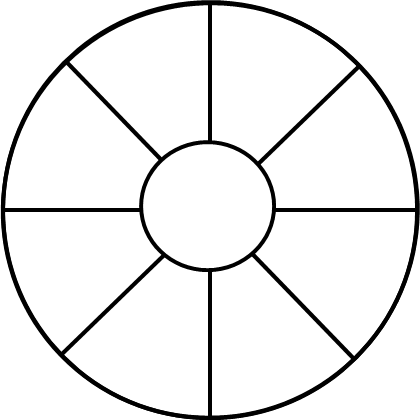 